Religia klasa VIII  15.06.2020Temat: Dzieło Soboru TrydenckiegoCzytamy w podręczniku tekst ze stron: 113-115.Uzupełniamy krzyżówkę zamieszczoną poniżej: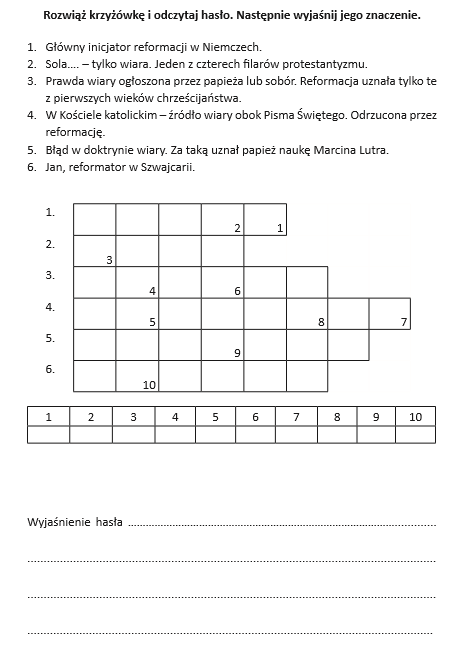 